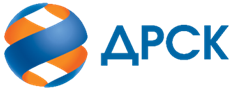 Акционерное Общество«Дальневосточная распределительная сетевая компания»ПРОТОКОЛ № 43/УР-ВПЗакупочной комиссии по конкурсу в электронной форме с участием только субъектов МСП на право заключения договора на выполнение работ «Чистка просек ВЛ 35 кВ с. Новокуровка, филиал ХЭС»(лот № 4001-РЕМ ПРОД-2021-ДРСК)№ ЕИС – 32009537348 (МСП)СПОСОБ И ПРЕДМЕТ ЗАКУПКИ: конкурс в электронной форме, участниками которого могут быть только субъекты малого и среднего предпринимательства на право заключения договора «Чистка просек ВЛ 35 кВ с. Новокуровка, филиал ХЭС», Лот № 4001-РЕМ ПРОД-2021-ДРСК    КОЛИЧЕСТВО ПОДАННЫХ ЗАЯВОК НА УЧАСТИЕ В ЗАКУПКЕ: 3 (три) заявки.КОЛИЧЕСТВО ОТКЛОНЕННЫХ ЗАЯВОК: 1 (одна) заявка.ВОПРОСЫ, ВЫНОСИМЫЕ НА РАССМОТРЕНИЕ ЗАКУПОЧНОЙ КОМИССИИ: О рассмотрении результатов ценовых предложений УчастниковО признании заявок соответствующими условиям Документации о закупке по результатам рассмотрения ценовых предложений УчастниковО ранжировке заявокО выборе победителя закупкиРЕШИЛИ:По вопросу № 1Признать объем полученной информации достаточным для принятия решения.Принять к рассмотрению ценовые предложения следующих участников:По вопросу № 2Признать ценовые предложения следующих Участников:481799/ ООО "СЕЛЬЭЛЕКТРОСТРОЙ", 482113/ ООО "ЭНЕРГОСИСТЕМА соответствующими условиям Документации о закупке и принять их к дальнейшему рассмотрению.По вопросу № 3Утвердить расчет баллов по результатам оценки заявок:Утвердить ранжировку заявок:По вопросу № 4Признать Победителем закупки Участника, занявшего 1 (первое) место в ранжировке по степени предпочтительности для Заказчика: ООО "СЕЛЬЭЛЕКТРОСТРОЙ", г. Биробиджан с ценой заявки не более 10 041 592,00 руб. без учета НДС. Условия оплаты: Платежи в размере 100% (ста процентов) от стоимости Работ выплачиваются в течение 15 (пятнадцати) рабочих дней с даты подписания Сторонами документов, указанных в пункте 4.1 Договора, на основании счёта, выставленного Подрядчиком, и с учетом пункта 3.5.2 Договора.  Срок выполнения работ: начало выполнения работ – январь 2021 г., окончание – декабрь 2021 г. Гарантия на своевременное и качественное выполнение работ, а также на устранение дефектов, возникших по вине Подрядчика, составляет 24 месяца с момента приемки выполненных работ. Настоящая заявка имеет правовой статус оферты и действует вплоть до истечения срока, отведенного на заключение Договора, но не менее, чем в течение 90 (девяноста) календарных дней с даты окончания срока подачи заявок (06.11.2020)Инициатору договора обеспечить подписание договора с Победителем не ранее чем через 10 (десять) календарных дней и не позднее 20 (двадцати) календарных дней после официального размещения итогового протокола по результатам закупки.Победителю закупки в срок не позднее 3 (трех) рабочих дней с даты официального размещения итогового протокола по результатам закупки обеспечить направление по адресу, указанному в Документации о закупке, информацию о цепочке собственников, включая бенефициаров (в том числе конечных), по форме и с приложением подтверждающих документов согласно Документации о закупке.Секретарь Закупочной комиссии 1 уровня  		                                        О.В.Коваленког. Благовещенск«07» декабря 2020№п/пДата и время регистрации заявкиНаименование, адрес и ИНН Участника и/или его идентификационный номер108.10.2020 07:17:44481799215.10.2020 14:26:1248181516.10.2020 04:15:30482113№п/пДата и время регистрации заявкиНаименование, адрес и ИНН Участника и/или его идентификационный номерЦеновое предложение без НДС08.10.2020 07:17:44481799/ ООО "СЕЛЬЭЛЕКТРОСТРОЙ", 679000, Российская Федерация, АОБЛ ЕВРЕЙСКАЯ, Г БИРОБИДЖАН, УЛ СОВЕТСКАЯ, 127, В, ИНН 7901542241, КПП 790101001, ОГРН 113790100122610 041 592.0015.10.2020 14:26:12481815/ИП Потаскуев Е.С., 000000, Российская Федерация, Город Биробиджан, -, -, ИНН 790104492057, ОГРН 318790100003473отклонен на этапе рассмотрения вторых частей 16.10.2020 04:15:30482113/ ООО "ЭНЕРГОСИСТЕМА ЦЕНТР", 198097, Российская Федерация, Г САНКТ-ПЕТЕРБУРГ, ПЕР ОГОРОДНЫЙ, ДОМ 23, ОФИС 302А, ИНН 7840065623, КПП 780501001, ОГРН 117784714763110 557 615.30Критерий оценки (подкритерий)Весовой коэффициент значимостиВесовой коэффициент значимостиВесовой коэффициент значимостиКоличество баллов, присужденных заявке по каждому критерию / подкритерию
(с учетом весового коэффициента значимости) Количество баллов, присужденных заявке по каждому критерию / подкритерию
(с учетом весового коэффициента значимости) Количество баллов, присужденных заявке по каждому критерию / подкритерию
(с учетом весового коэффициента значимости) Количество баллов, присужденных заявке по каждому критерию / подкритерию
(с учетом весового коэффициента значимости) Критерий оценки (подкритерий)критерия подкритерия481799/ ООО "СЕЛЬЭЛЕКТРОСТРОЙ"481799/ ООО "СЕЛЬЭЛЕКТРОСТРОЙ"481799/ ООО "СЕЛЬЭЛЕКТРОСТРОЙ"482113/ ООО "ЭНЕРГОСИСТЕМА ЦЕНТР"482113/ ООО "ЭНЕРГОСИСТЕМА ЦЕНТР"Критерий оценки 1:Цена договора90%-//-0,810,810,810,620,62Критерий оценки 2: Квалификация(предпочтительность) участника10%-//-0,500,500,500,500,50Подкритерий 2.1: Квалификация кадровых ресурсов-//-35%1,751,751,751,751,75Подкритерий 2.2: Обеспеченность материально-техническими ресурсами необходимыми для выполнения работ-//-35%1,751,751,751,751,75Подкритерий 2.3: Опыт выполнения аналогичных договоров-//-30%1,51,51,51,51,5Итоговый балл заявки 
(с учетом весовых коэффициентов значимости)Итоговый балл заявки 
(с учетом весовых коэффициентов значимости)Итоговый балл заявки 
(с учетом весовых коэффициентов значимости)Итоговый балл заявки 
(с учетом весовых коэффициентов значимости)Итоговый балл заявки 
(с учетом весовых коэффициентов значимости)1,311,12Место в ранжировке (порядковый № заявки)Дата и время регистрации заявкиНаименование Участника и/или идентификационный номерИтоговая цена заявки, 
руб. без НДС Возможность применения приоритета в соответствии с 925-ПП1 место (заявка 481799)08.10.2020 07:17:44ООО "СЕЛЬЭЛЕКТРОСТРОЙ", 679000, Российская Федерация, АОБЛ ЕВРЕЙСКАЯ, Г БИРОБИДЖАН, УЛ СОВЕТСКАЯ, 127, В, ИНН 7901542241, КПП 790101001, ОГРН 113790100122610 041 592.00нет2 место(заявка 482113)16.10.2020 04:15:30ООО "ЭНЕРГОСИСТЕМА ЦЕНТР", 198097, Российская Федерация, Г САНКТ-ПЕТЕРБУРГ, ПЕР ОГОРОДНЫЙ, ДОМ 23, ОФИС 302А, ИНН 7840065623, КПП 780501001, ОГРН 117784714763110 557 615.30нет